§ 14 Informační povinnost o mimosoudním řešení spotřebitelských sporůProdávající informuje spotřebitele jasným, srozumitelným a snadno dostupným způsobem o subjektu mimosoudního řešení spotřebitelských sporů, který je pro daný typ nabízeného, prodávaného, poskytovaného nebo zprostředkovaného výrobku nebo služby věcně příslušný. Informace musí zahrnovat též internetovou adresu tohoto subjektu. Jestliže prodávající provozuje internetové stránky, uvede tyto informace i na těchto internetových stránkách. Pokud smlouva uzavřená mezi prodávajícím a spotřebitelem odkazuje na obchodní podmínky, uvede informace podle věty první a druhé rovněž v těchto obchodních podmínkách.
(2) V případě sporu mezi spotřebitelem a prodávajícím, který se nepodařilo mezi stranami urovnat přímo, poskytne prodávající spotřebiteli informace uvedené v odstavci 1 v listinné podobě nebo na jiném trvalém nosiči dat.http://www.coi.cz/cz/spotrebitel/prava-spotrebitelu/mimosoudni-reseni-spotrebitelskych-sporu-adr/Mimosoudní řešení spotřebitelských sporů (ADR)Mimosoudní řešení spotřebitelských sporů (ADR)Vládou schválená novela zákona o ochraně spotřebitele přináší spotřebitelům novou variantu řešení jejich sporů, která bude rychlejší a finančně méně náročná oproti stávajícím způsobům (zejména soudnímu řízení). Jedná se o ucelený systém mimosoudního řešení spotřebitelských sporů, do kterého bude zapojena Česká obchodní inspekce jako obecný subjekt mimosoudního řešení sporů, a další specializované orgány, které již v současnosti řeší spory spotřebitelů mimosoudní cestou – Finanční arbitr, Český telekomunikační úřad a Energetický regulační úřad. ČOI - Formulář návrhu na zahájení řízení o mimosoudním řešení spotřebitelského sporu (ADR)  ZDEKontaktní údaje: Česká obchodní inspekce
Ústřední inspektorát - oddělení ADR
Štěpánská 15
120 00 Praha 2Email: adr@coi.cz
Web: adr.coi.czČOI - Pravidla pro postup při Mimosoudním řešení spotřebitelských sporů (ADR) - ke stažení ZDE (ve formátu PDF)PROČ mimosoudní řešení sporů?Mimosoudní řešení spotřebitelských sporů má návaznost na směrnici Evropského parlamentu a Rady o alternativním řešení spotřebitelských sporů a na nařízení Evropského parlamentu a Rady o online řešení spotřebitelských sporů. Podle směrnice by všechny členské státy Evropské unie měly umožnit a zajistit, aby veškeré spory mezi spotřebitelem a obchodníkem vzniklé v souvislosti s prodejem zboží nebo poskytováním služeb mohly být předloženy subjektu mimosoudního řešení spotřebitelských sporů, a to rovněž prostřednictvím on—line prostředků.Spotřebitelům na českém trhu by navrhovaná právní úprava měla umožnit snadnější způsob řešení sporů s obchodníky.Z pohledu celoevropského spotřebitelského trhu představuje navrhovaná právní úprava sladění podmínek ochrany spotřebitele s podmínkami platnými v ostatních členských státech EU a tím usnadnění přeshraničního obchodu, jakož i orientaci spotřebitele v jeho právech (zejména v případě přeshraničních obchodů, a to především v případě obchodů realizovaných v jiném členském státě EU).CO je mimosoudní řešení sporů? Mimosoudní řešení sporů (s anglickou zkratkou ADR - Alternative Dispute Resolution) je systém, který při řešení sporů umožňuje alternativní postup, tedy jiný postup než klasickou soudní cestou. ADR je efektivním nástrojem pro spotřebitele, obchodníky a v neposlední řadě pro státy, kterým umožňuje „odlehčit“ soudům od případů, které zpravidla nejsou složité po právní stránce a rozhodnutí o nich soudní cestou je neúměrně nákladné časově i finančně. Spotřebitelům i obchodníkům má ADR přinést především rychlost, jednoduchost a nízké náklady.V tomto systému jsou řešeny spory, které vznikají ze smluv, kde na jedné straně stojí podnikatel a na druhé straně spotřebitel. Mimosoudní řešení spotřebitelských sporů je tedy cesta, jak spotřebitelské spory úspěšně řešit s nižšími finančními náklady i časovou  náročností na celé řízení. Spotřebitel má právo na mimosoudní řešení sporu z kupní smlouvy nebo ze smlouvy o poskytování služeb. Klasickým spotřebitelským sporem jsou například spory o uznání reklamace vad zboží koupeného v obchodě.Vládou schválená novela zákona o ochraně spotřebitele stanoví prodávajícímu povinnost informovat spotřebitele jasným, srozumitelným a snadno dostupným způsobem o subjektu mimosoudního řešení spotřebitelských sporů a poskytnout odkaz na webovou stránku tohoto subjektu. Pokud prodávající provozuje internetové stránky, uvede tyto informace i na těchto internetových stránkách.Návrh na řešení sporu může podat jen spotřebitel (pokud se nepodařilo stížnost vyřešit s prodávajícím přímo). Návrh může podat nejpozději do 1 roku ode dne, kdy kontaktoval druhou stranu za účelem řešení sporu. Řízení by mělo být bezplatné a své náklady by si měly uhradit strany samy. Prodávající bude mít povinnost se k návrhu do 15 dnů vyjádřit. Návrh zákona upravuje např. náležitosti návrhu na zahájení mimosoudního řešení, otázky doručování, způsoby ukončení atd. Lhůta pro ukončení mimosoudního řešení by u většiny případů neměla překročit 90 dní.Současné formy mimosoudního řešení sporůV současné době jsou v ČR využívané jako formy mimosoudního řešení sporů mediace a rozhodčí řízení. Vždy se jedná o urovnání sporů mezi spotřebitelem a obchodníkem, při němž subjekt mimosoudního řešení spotřebitelských sporů stranám navrhuje nebo stanoví řešení nebo strany přivede ke společnému jednání s cílem usnadnit smírné řešení sporu.Rozhodčí řízení upravuje zákon č. 216/1994 Sb., o rozhodčím řízení a o výkonu rozhodčích nálezů, mediaci zákon č. 202/2012 Sb., o mediaci.  Konciliace úzce souvisí s mediací, jde však o formalizovanější proces než je mediace, kdy se konciliátor snaží právními radami dosáhnout smíru za současné přítomnosti stran sporu. Na základě hodnocení skutkové a právní okolnosti věci konciliátor vypracuje nezávislý a nezávazný posudek, který stranám předloží zejména k pochopení stavu věci. Významným faktorem pro úspěch konciliace je především neformálnost, rychlost a finanční nenáročnost.Systém mimosoudního řešení sporů je na ČOI spuštěn od 1. 2. 2016.V mimosoudním řešení sporů před Českou obchodní inspekcí by mělo jít právě o konciliaci, během níž pracovník České obchodní inspekce povede strany k urovnání sporu jako nezávislý prostředník, který jim bude případně nápomocen radou a názorem, nebude však ve sporu rozhodovat. Výsledkem řízení bude uzavření soukromoprávní dohody stran.----------------------------------------------------------Specializované orgány, na které je možné se také obracet (řeší spory spotřebitelů mimosoudní cestou, v níže uvedených oblastech): Finanční arbitr – pro finanční trhhttp://www.finarbitr.cz/cs/reseni-sporu/pusobnost-financniho-arbitra.htmlČeský telekomunikační úřad (ČTÚ) – pro telekomunikacehttp://www.ctu.cz/pusobnost-ctu/ochrana-spotrebitele.htmlEnergetický regulační úřad (ERÚ) - pro energetikuhttp://www.eru.cz/cs/https://adr.coi.cz/cs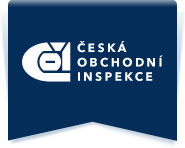 Mimosoudní řešení spotřebitelských sporů při ČOI (ADR)Informace o ADR Formulář Často kladené otázky Pravidla ADR English version 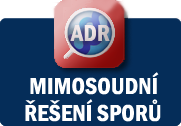 Informace o mimosoudním řešení spotřebitelských sporů (ADR)Česká obchodní inspekce (ČOI) je subjektem zajišťujícím mimosoudní řešení spotřebitelských sporů, tzv. ADR (alternative dispute resolution). Cílem mimosoudního řešení spotřebitelských sporů je dospět ke smírnému urovnání sporu a dohodě stran. ADR při ČOI je notifikovaným subjektem mimosoudního řešení spotřebitelských sporů vedeným na seznamu Evropské komise. Kdy Vám můžeme pomociMimosoudní řešení sporů je institut založený na hledání oboustranně přijatelné dohody stran sporu. Česká obchodní inspekce na rozdíl od soudů nemá pravomoc sama o předmětu sporu závazně rozhodnout nebo strany sporu k dohodě donucovat. Vzhledem k tomu, že institut ADR je založen na dohodě stran, může být efektivní zejména při řešení sporů se seriózními podnikateli, kterým záleží na korektních vztazích se svými zákazníky V rámci institutu ADR lze řešit spory z kupních smluv a smluv o poskytování služeb. Je tedy třeba, aby spotřebitel byl stranou příslušné smlouvy, od níž se spor odvíjí, a v rámci této smlouvy spotřebitel druhé straně poskytl příslušné finanční plnění nebo se k němu zavázal. Aby mohlo být mimosoudní řešení sporu efektivní, je třeba, aby byl spotřebitel schopen věrohodně doložit oprávněnost jím tvrzeného nároku. Nejčastějšími spory, které jsou v rámci institutu ADR řešeny, jsou spory z vadného plnění (reklamace zboží a služeb). Týká-li se Váš spor zamítnuté reklamace, zpravidla bohužel nebudeme schopni posoudit, zda byla Vaše reklamace oprávněná. V těchto případech je obvykle k úspěšnému řešení sporu třeba, aby byl spotřebitel schopen oprávněnost reklamace doložit znaleckým posudkem. Seznam soudních znalců je dostupný na internetových stránkách www.justice.cz. V případě, že je na základě posudku prokázáno, že reklamace byla prodávajícím zamítnuta neoprávněně, může se spotřebitel vůči podnikateli domáhat také uhrazení přiměřených nákladů, které na vypracování znaleckého posudku vynaložil. Kdy Vám pomoci nemůžemeNávrh na zahájení mimosoudního řešení sporu může podat pouze spotřebitel. Spotřebitelem je fyzická osoba, která jedná ve vztahu k podnikateli, avšak nikoliv v rámci své podnikatelské činnosti nebo v rámci samostatného výkonu svého povolání. V rámci institutu ADR nelze řešit spory mezi dvěma podnikateli ani spory mezi nepodnikajícími osobami navzájem. Návrh na zahájení řešení sporu může spotřebitel podat nejpozději do 1 roku od chvíle, kdy uplatnil svůj nárok u podnikatele poprvé. Pokud se jedná o spor starší, nelze jej bohužel prostřednictvím ADR řešit. V rámci institutu ADR nelze řešit spory, v nichž navrhovatel není stranou smlouvy, od níž se spor odvíjí, nebo se jednalo o smlouvu, kdy spotřebitel podnikateli neposkytl (popř. se alespoň nezavázal poskytnout) finanční plnění. Nelze tedy např. řešit spory, v nichž se navrhovatel domáhá plnění vůči pojišťovně na základě smlouvy uzavřené mezi třetími osobami (např. spory o pojistné plnění v rámci tzv. povinného ručení) nebo spory týkající se zboží a služeb, které jsou spotřebiteli poskytnuty bezplatně. ADR při České obchodní inspekci se nezabývá spory v oblasti finančních služeb (spotřebitel se může obrátit na finančního arbitra), v oblasti elektronických komunikací a poštovních služeb (spotřebitel se může obrátit na Český telekomunikační úřad), v oblasti elektroenergetiky, plynárenství a teplárenství (spotřebitel se může obrátit na Energetický regulační úřad). Vyloučeny jsou rovněž spory ze smluv o poskytování služeb v oblasti zdravotních služeb poskytovaných pacientům zdravotnickými pracovníky za účelem poskytování zdravotní péče, smlouvy v oblasti služeb obecného zájmu nehospodářské povahy a smlouvy s veřejnými poskytovateli dalšího nebo vysokoškolského vzdělávání. Návrh na zahájení mimosoudního řešení sporu lze podat pouze, pokud ve věci nerozhodl soud, nebyl vydán rozhodčí nález a nebyla uzavřena dohoda stran v rámci mimosoudního řešení spotřebitelského sporu a ani nebylo zahájeno řízení před soudem, rozhodčí řízení nebo mimosoudní řešení spotřebitelského sporu. Jak podat návrh na zahájení mimosoudního řešení sporuNávrh na zahájení mimosoudního řešení sporu musí splňovat náležitosti stanovené zákonem o ochraně spotřebitele a Pravidly pro mimosoudní řešení sporů. Návrh musí zejména obsahovat údaje o stranách sporu, vylíčení rozhodných skutečností, kterých se spor týká, a návrh řešení, jehož se navrhovatel domáhá. K návrhu musí být přiložen doklad o tom, že se spotřebitel pokusil spor vyřešit s podnikatelem přímo, a kopie dalších písemností dokládající tvrzené skutečnosti, jsou-li k dispozici. Jedná se zejména o doklad o uzavření smlouvy, kopii korespondence stran apod. Návrh na zahájení mimosoudního řešení spotřebitelského sporu je možné podat nejlépe prostřednictvím internetového formuláře. Pro podání návrhu na zahájení mimosoudního řešení spotřebitelského sporu KLIKNĚTE ZDE Další informace o ADRPodrobné informace o mimosoudním řešení spotřebitelských sporů jsou k dispozici v zákoně o ochraně spotřebitele, Pravidlech ADR a v sekci často kladené otázky. 2016 © Česká obchodní inspekcehttp://www.coi.cz/userdata/files/dokumenty-ke-stazeni/pravidla-pro-postup-adr.pdfPravidla pro postup při Mimosoudním řešení spotřebitelských sporů (ADR) Česká obchodní inspekce vydává na základě ustanovení § 20x zákona č. 634/1992 Sb., o ochraně spotřebitele, v platném znění, (dále jen „zákon“) tato pravidla pro mimosoudní řešení spotřebitelských sporů, kterými podrobněji upravuje postup při mimosoudním řešení spotřebitelských sporů (dále jen „Pravidla“). ČÁST PRVNÍ Úvodní ustanovení a zásady řízení Článek 1 Tato Pravidla upravují postup České obchodní inspekce při mimosoudním řešení spotřebitelských sporů. Článek 2 1) Česká obchodní inspekce je subjektem mimosoudního řešení spotřebitelských sporů, není-li tato působnost zákonem svěřena specializovanému subjektu mimosoudního řešení spotřebitelských sporů. 2) Specializovaným subjektem mimosoudního řešení spotřebitelských sporů je: a) v oblasti finančních služeb finanční arbitr v rozsahu působnosti stanoveném právním předpisem upravujícím činnosti finančního arbitra, b) v oblasti elektronických komunikací a poštovních služeb Český telekomunikační úřad v rozsahu působnosti stanovené právním předpisem upravujícím elektronické komunikace a poštovní služby, c) v oblasti elektroenergetiky, plynárenství a teplárenství Energetický regulační úřad v rozsahu působnosti stanovené právním předpisem upravujícím elektroenergetiku, plynárenství a teplárenství.  3) Úkoly spojené s odborným, organizačním a technickým zabezpečením činnosti subjektu mimosoudního řešení sporů plní v rámci České obchodní inspekce samostatné Oddělení mimosoudního řešení spotřebitelských sporů (dále jen „oddělení ADR“). 4) Oddělení ADR zajišťuje provoz kontaktních míst ADR. 5) Jménem České obchodní inspekce je úkony v řízení o mimosoudním řešení spotřebitelských sporů pověřen vedoucí oddělení ADR, jeho zástupce a další státní zaměstnanci zařazení k výkonu služby v oddělení ADR v rozsahu určeném vedoucím tohoto oddělení. Článek 3 1) Cílem mimosoudního řešení spotřebitelských sporů je dospět ke smírnému urovnání sporu a dohodě stran na základě vzájemné komunikace prostřednictvím oddělení ADR. Je-li to pro dosažení účelu řízení účelné, oddělení ADR v průběhu řízení aktivně komunikuje se stranami a vede je k dosažení dohody. 2) Oddělení ADR je povinno při řešení spotřebitelských sporů postupovat nestranně, spravedlivě a bez průtahů a pouze na základě skutečností zjištěných v souladu se zákonem a těmito Pravidly. Zaměstnanci ČOI, pověření k provádění postupu ADR oznámí bez zbytečného prodlení vedoucímu oddělení ADR jakékoli okolnosti, které by mohly ovlivnit jejich nezávislost a nestrannost, nebo vyvolat střet zájmů s některou ze stran sporu, který mají řešit, nebo které by mohly být takto vnímány. Povinnost oznámit takové okolnosti trvá po celou dobu postupu řešení sporu. Vedoucí oddělení ADR v takovém případě zajistí, aby dotčený zaměstnanec byl nahrazen jiným zaměstnancem pověřeným k provádění postupu ADR; nebo - pokud tomu tak není - dotčený zaměstnanec upustil od provádění 2 postupu alternativního řešení sporu a stranám navrhne předložit spor jinému subjektu alternativního řešení sporů, který je příslušný se sporem zabývat; nebo - pokud tomu tak není - tyto okolnosti byly stranám sporu oznámeny a dotčenému zaměstnanci bylo dovoleno pokračovat v provádění postupu alternativního řešení sporu pouze tehdy, pokud strany sporu poté, co byly o okolnostech a o svém právu na vznesení námitky informovány, námitku nevznesou. Článek 4 1) Oddělení ADR spolupracuje s orgány ADR v ostatních členských státech Evropské unie a v dalších státech tvořících Evropský hospodářský prostor a s orgány Evropské unie. Oddělení ADR provádí s těmito orgány pravidelnou výměnu osvědčených postupů týkajících se řešení přeshraničních i vnitrostátních sporů. 2) Oddělení ADR spolupracuje s dalšími institucemi a dozorovými orgány na ochranu spotřebitele v České republice. V odůvodněných případech může oddělení ADR těmto institucím a dozorovým orgánům poskytovat informace a zjištění, které získalo při své činnosti, pokud to není v rozporu s jiným právním předpisem. Oddělení ADR informace o své činnosti vhodným způsobem uveřejňuje. Článek 5 1) V případě přeshraničních sporů pomáhá spotřebitelům v přístupu k příslušnému subjektu mimosoudního řešení spotřebitelských sporů Evropské spotřebitelské centrum Česká republika. Evropské spotřebitelské centrum Česká republika je kontaktním místem pro řešení sporů on-line ve smyslu nařízení EP a Rady (EU) č. 524/2013, přičemž funkce ve smyslu tohoto právního předpisu vykonává pouze v případě, že strany sporu nemají obvyklé bydliště v témže členském státu. 2) Je-li oddělení ADR postoupena stížnost podaná prostřednictvím online platformy spotřebitelských sporů ve smyslu nařízení EP a Rady (EU) č. 524/2013, oddělení ADR neprodleně strany informuje, zda souhlasí s tím, že se bude sporem zabývat, nebo se jím v souladu s čl. 5 odst. 4 směrnice 2013/11/EU odmítá zabývat. Pokud oddělení ADR vyjádří souhlas s tím, že se bude sporem zabývat, rovněž informuje strany sporu o svých procesních pravidlech a případně o možných nákladech na dotyčný postup alternativního řešení sporu. 3) V případě, že byl návrh oddělení ADR postoupen prostřednictvím online platformy spotřebitelských sporů ve smyslu nařízení EP a Rady (EU) č. 524/2013, oddělení ADR bez prodlení oznámí platformě pro řešení sporů on-line datum, kdy mu byl doručen spis týkající se stížnosti, předmět sporu, datum ukončení a výsledek postupu alternativního postupu řešení sporů. ČÁST DRUHÁ Řízení při mimosoudním řešení sporu Článek 6 Zahájení řízení 1) Mimosoudní řešení spotřebitelského sporu se zahajuje na návrh spotřebitele. 2) Návrh podle odstavce 1 obsahuje: a) identifikační údaje stran sporu, b) úplné a srozumitelné vylíčení rozhodných skutečností, c) označení, čeho se navrhovatel domáhá, d) datum, kdy navrhovatel uplatnil své právo, které je předmětem sporu, u prodávajícího poprvé, e) prohlášení, že ve věci nerozhodl soud, nebyl vydán rozhodčí nález a nebyla uzavřena dohoda stran v rámci mimosoudního řešení spotřebitelského sporu a ani nebylo zahájeno řízení před soudem, rozhodčí řízení nebo mimosoudní řešení spotřebitelského sporu, f) datum a podpis navrhovatele. 3) Návrh na zahájení řízení se zpravidla podává na formuláři vydaném oddělením ADR, přístupném 3 na kontaktních místech ADR a webových stránkách ČOI. V případě, že spotřebitel návrh na zahájení řízení podá jinou formou, může jej oddělení ADR vyzvat k vyplnění tohoto formuláře.  4) Návrh lze podat písemně nebo ústně do protokolu anebo elektronicky prostřednictvím on-line formuláře uvedeného na internetových stránkách České obchodní inspekce, podepsaný uznávaným elektronickým podpisem nebo zaslaný prostřednictvím datové schránky osoby, jež návrh podává. Za podmínky, že je návrh do 10 dnů potvrzen, popřípadě doplněn jedním ze způsobů uvedených ve větě první, je možno jej podat pomocí jiných technických prostředků, zejména prostřednictvím telefaxu nebo veřejné datové sítě bez použití uznávaného elektronického podpisu. 5) V případě, že spotřebitel návrh podá prostřednictvím online formuláře ADR na webových stránkách ČOI, má kromě podpisu uznávaným elektronickým podpisem nebo zaslání prostřednictvím datové schránky možnost potvrdit takový návrh krátkým písemným prohlášením vygenerovaným v online formuláři, které podepsané zašle oddělení ADR.  6) Navrhovatel může podat návrh nejpozději do 1 roku ode dne, kdy uplatnil své právo, které je předmětem sporu, u prodávajícího poprvé. 7) K návrhu se přiloží doklad o skutečnosti, že se navrhovateli nepodařilo spor vyřešit s druhou stranou přímo, a další písemnosti dokládající tvrzené skutečnosti, jsou-li k dispozici. K návrhu se přiloží plná moc, je-li navrhovatel zastoupen na základě plné moci. 8) Neobsahuje-li návrh předepsané náležitosti nebo nejsou-li přiloženy doklady, vyzve oddělení ADR navrhovatele k jejich doplnění ve lhůtě 15 dnů. Po marném uplynutí této lhůty oddělení ADR návrh odmítne. Článek 7 1) Oddělení ADR návrh též odmítne, pokud z návrhu, jeho příloh nebo jinak zjistí, že a) spor nenáleží do jeho věcné působnosti, b) ve věci již rozhodl soud nebo byl vydán rozhodčí nález nebo bylo zahájeno řízení u soudu nebo rozhodčí řízení, nebo již bylo ve stejné věci zahájeno nebo ukončeno mimosoudní řešení spotřebitelského sporu podle tohoto zákona, c) navrhovatel podal návrh po uplynutí lhůty stanovené v čl. 6 odst. 6, nebo d) návrh je zjevně bezdůvodný. 2) Návrh je zjevně bezdůvodný zejména tehdy, jestliže a) jde o návrh podaný opětovně a navrhovatel při jeho podání nedoloží, že splnil podmínky stanovené případně v rámci předchozího mimosoudního řešení spotřebitelského sporu, nebo b) jeho podáním navrhovatel zjevně sleduje zneužití svých práv na úkor druhé strany. 3) Návrh může být posouzen jako bezdůvodný rovněž tehdy, je-li požadavek spotřebitele v návrhu shledán za zcela neoprávněný, případně je-li shledán za neoprávněný později na základě skutečností prokázaných druhou stranou sporu. V takovém případě může oddělení ADR spotřebiteli poskytnout ve věci kvalifikovanou radu. Právní posouzení věci ze strany oddělení ADR však není právně závazné a může být odlišné od případného pozdějšího soudního nebo jiného rozhodnutí. Článek 8 Oddělení ADR informuje strany sporu o odmítnutí návrhu spolu s důvody odmítnutí do 15 dnů ode dne jeho obdržení, ledaže skutečnosti zakládající důvod pro odmítnutí zjistí později. V takovém případě informuje strany sporu o odmítnutí bez zbytečného odkladu od okamžiku, kdy se o důvodech pro odmítnutí návrhu dozví. Článek 9 Průběh řízení 1) Mimosoudní řešení spotřebitelského sporu je zahájeno dnem, kdy oddělení ADR obdrží návrh podle čl. 6 odst. 1. 4 2) Pokud oddělení ADR návrh neodmítne, vyrozumí o zahájení mimosoudního řešení spotřebitelského sporu obě strany sporu a poučí je, že a) nemusí být zastoupeny právním zástupcem, b) mohou využít nezávislé poradenství nebo zastupování či pomoc třetí osoby, c) spotřebitel může ukončit účast v mimosoudním řešení spotřebitelského sporu v kterékoli fázi, d) mají právo vyjadřovat k věci svůj názor, e) mohou nahlížet do dokumentace vztahující se k projednávanému sporu, pořizovat si kopie nebo opisy tvrzení, důkazů, dokumentů a skutečností předložených druhou stranou a vyjádřit se k nim, f) v případech uvedených v čl. 12 budou informovány v listinné podobě nebo na jiném trvalém nosiči dat o ukončení mimosoudního řešení spotřebitelského sporu a o skutečnostech, které vedly k ukončení mimosoudního řešení spotřebitelského sporu, g) zahájením mimosoudního řešení spotřebitelského sporu není dotčeno právo stran sporu domáhat se ochrany svých práv a oprávněných zájmů soudní cestou. 3) Umožňuje-li to povaha spotřebitelského sporu, rozsah skutkových tvrzení spotřebitele a spotřebitelem předložené podklady k předmětu sporu, může oddělení ADR spolu s vyrozuměním o zahájení spotřebitelského sporu podnikateli zaslat předběžné vyjádření k předmětu sporu. V tomto vyjádření stručně zhodnotí skutkový stav vyplývající z návrhu a na něj navazující právní posouzení předmětu sporu. Článek 10 1) Podnikatel je povinen ve lhůtě 15 pracovních dnů od obdržení vyrozumění podle čl. 9 odst. 2 poskytnout oddělení ADR vyjádření ke skutečnostem uvedeným v návrhu. 2) Podnikatel je povinen úzce spolupracovat a poskytnout oddělení ADR součinnost potřebnou k efektivnímu průběhu mimosoudního řešení spotřebitelského sporu. Ukončení řízení Článek 11 1) Mimosoudní řešení spotřebitelského sporu musí být ukončeno do 90 dnů od jeho zahájení. 2) U zvlášť složitých sporů může oddělení ADR lhůtu uvedenou v odstavci 1 prodloužit, a to nejvýše o dalších 90 dnů. Strany musí být bez zbytečného odkladu informovány o prodloužení této lhůty a o celkové době, do kdy lze očekávat, že bude mimosoudní řešení spotřebitelského sporu ukončeno. Článek 12 Mimosoudní řešení spotřebitelského sporu končí a) uzavřením dohody stran sporu, b) jednostranným prohlášením spotřebitele o ukončení účasti na řešení sporu oznámeným oddělení ADR c) smrtí, prohlášením za mrtvého, prohlášením za nezvěstného nebo zánikem jedné ze stran sporu bez právního nástupce, d) marným uplynutím lhůty podle čl. 11 e) odmítnutím návrhu podle čl. 7. Článek 13 1) O ukončení mimosoudního řešení spotřebitelského sporu podle čl. 12 písm. b) nebo c) informuje oddělení ADR bez zbytečného odkladu druhou stranu sporu. Dojde-li k ukončení mimosoudního řešení spotřebitelského sporu podle čl. 12 písm. d), informuje bez zbytečného odkladu obě strany 5 sporu. Informaci podává oddělení ADR písemně nebo na jiném trvalém nosiči dat. 2) Dohoda podle čl. 12 písm. a) musí mít písemnou formu. 3) Dojde-li k dohodě mezi stranami ve smyslu čl. 12 písm. a), oddělení ADR považuje tuto dohodu za uzavřenou na základě souhlasného potvrzení stran, případně na základě potvrzení navrhovatele o odpadnutí předmětu sporu mezi stranami na základě této dohody. Uzavřenou dohodu mezi stranami oddělení ADR zakládá do spisu, jen pokud o to jedna ze stran sporu výslovně požádá. 4) Oddělení ADR zajistí, aby byly strany před tím, než s uzavřením dohody vysloví souhlas, informovány o právních důsledcích takového souhlasu. Dále oddělení ADR zajistí, aby byla stranám před tím, než vyjádří souhlas s navrhovaným řešením nebo smírnou dohodou, poskytnuta v případě jejich zájmu přiměřená lhůta na rozmyšlenou. 5) Považuje-li to oddělení ADR za účelné, může vydat odůvodněné nezávazné stanovisko k předmětu sporu, které stranám doručí spolu s oznámením o ukončení sporu ve smyslu odst. 1. Společná ustanovení pro průběh řízení Článek 14 Doručování 1) Povinnost doručit stranám sporu písemnost je splněna, pokud je doručena prostřednictvím veřejné datové sítě do datové schránky adresáta, na adresu uvedenou v návrhu na zahájení mimosoudního řešení spotřebitelského sporu nebo na adresu, a to i elektronickou, kterou za účelem doručování sdělí strany sporu oddělení ADR. Písemnost se považuje za doručenou i v případě, že se adresát o doručení z důvodů okolností na jeho straně nedozvěděl. 2) Oddělení ADR doručuje stranám sporu způsoby podle odst. 1. V případě, že účastník řízení sdělí oddělení ADR svoji elektronickou adresu, případně je taková adresa dohledatelná z veřejně dostupných zdrojů, oddělení ADR doručuje přednostně elektronickou formou na tuto adresu. Považuje-li to oddělení ADR za vhodné, může účastníkům doručovat na více adres, respektive různými formami s tím, že lhůty podle zákona a těchto Pravidel se počítají od doručení na první adresu účastníka sporu. 3) Oddělení ADR může podnikateli doručovat písemnosti také na jinou, jemu známou elektronickou, popř. jinou vhodnou adresu podnikatele nebo jeho zástupce. 4) Oddělení ADR je oprávněno adresu pro doručování, kterou mu strana sporu sdělí, odmítnout, pokud se na tuto adresu nedaří doručovat, popř. je-li zřejmé, že doručování na uvedenou adresu by bylo spojeno s nepřiměřeně vysokými náklady, nebo bylo jinak obtížné. Jednací jazyk Článek 15 1) V řízení se jedná a písemnosti se obvykle předkládají v českém jazyce. Účastníci řízení mohou jednat a písemnosti mohou být předkládány i v jazyce slovenském. V odůvodněných případech (zejména vedení přeshraničního řízení) se může v řízení jednat i v jazyce anglickém, a pokud je to důvodné, dokumenty mohou být předkládány i v dalších jazycích. 2) Strana, která se v řízení dovolává písemnosti, jež je vyhotovena v jiném než českém, slovenském nebo anglickém jazyce, je na vyžádání druhé strany sporu nebo oddělení ADR povinna předložit překlad písemnosti do jazyka českého, slovenského nebo anglického. Spis Článek 16 V každém sporu je veden oddělením ADR spis, označený spisovou značkou. Spis tvoří návrh včetně příloh, veškeré další úkony stran sporu, úkony oddělení ADR a další podání se sporem související. Oddělení ADR může vést spis i elektronicky, případně v písemné i elektronické formě. Účastníci 6 řízení mají právo nahlížet do spisu a právo obdržet kopie písemností založených do spisu. Dokazování Článek 17 1) Účastník řízení je povinen označit důkazy na podporu svých tvrzení, dovolává-li se účastník řízení obsahu listiny, předloží její kopii. 2) Oddělení ADR není vázáno důkazními návrhy účastníků a je oprávněno opatřovat samo důkazy, považuje-li to vzhledem k průběhu řízení za účelné. Při řešení sporů a komunikaci se stranami sporu vychází ze skutkového stavu věci a volně hodnotí důkazy. K provedení důkazů lze užít všech důkazních prostředků, které jsou vhodné ke zjištění stavu věci a které nejsou získány nebo provedeny v rozporu s právními předpisy. Jde zejména o listiny, ohledání, svědeckou výpověď a znalecký posudek. 3) Oddělení ADR se může v průběhu řízení obracet i na subjekty, které nejsou účastníky řízení, pokud jejich vysvětlení může mít význam pro průběh nebo výsledek řízení. Dožádaný subjekt nemá povinnost žádosti oddělení ADR vyhovět. Pokud jí vyhoví, nemá nárok na náhradu nákladů spojených s poskytnutím součinnosti podle tohoto ustanovení. 4) Řízení je vedeno zpravidla písemně. Je-li to k dosažení účelu řízení vhodné, může oddělení ADR se souhlasem stran sporu nařídit ústní jednání. Náklady řízení Článek 18 1) Každý účastník řízení nese své náklady řízení sám. 2) Řízení se nezpoplatňuje. Ochrana osobních údajů Článek 19 Oddělení ADR má při podání návrhu možnost ověřit totožnost navrhovatele v Registru obyvatel. Osobní údaje stran sporu a jakýchkoliv dalších subjektů, o nichž se během své činnosti dozví, oddělení ADR zpracovává v souladu s právními předpisy. S výjimkou postupu podle čl. 13 odst. 1 tyto údaje nesděluje a nepředává třetím osobám. Ustanovení společná, přechodná a závěrečná Článek 20 1) V řízení se postupuje přiměřeně podle správního řádu, nestanoví-li zákon nebo tato Pravidla jinak. 2) Tato Pravidla nabývají platnosti dnem zveřejnění na webových stránkách ČOI a účinnosti dnem 1.2.2016. 3) Změny a zrušení těchto pravidel budou Českou obchodní inspekcí zveřejněny na webových stránkách zpravidla s alespoň 15denním předstihem před nabytím jejich účinnosti. 4) Tato Pravidla se zveřejňují na webových stránkách ČOI a na požádání jsou veřejnosti přístupná na kontaktních místech ADR v listinné podobě nebo na jiném trvalém nosiči dat. V Praze dne 27.01.2016 Ing. Mojmír Bezecný, v.r. ústřední ředitel  České obchodní inspekce